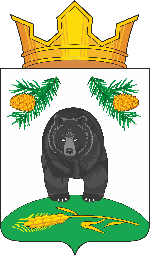 СОВЕТ НОВОКРИВОШЕИНСКОГО СЕЛЬСКОГО ПОСЕЛЕНИЯРЕШЕНИЕ20.06.2022                                                                                                                       № 246О внесении изменений в Решение Совета Новокривошеинского сельского поселения от 15.12.2021 № 214 «Об утверждении Положения о муниципальном жилищном контроле 
в муниципальном образовании Новокривошеинское сельское поселение»В соответствии с Федеральным законом от 31 июля 2020 № 248-ФЗ «О государственном контроле (надзоре) и муниципальном контроле в Российской Федерации»СОВЕТ НОВОКРИВОШЕИНСКОГО СЕЛЬСКОГО ПОСЕЛЕНИЯ РЕШИЛ:1. Внести в Решение Совета Новокривошеинского сельского поселения от 15.12.2021 № 214 «Об утверждении Положения о муниципальном жилищном контроле в муниципальном образовании Новокривошеинское сельское поселение» следующее изменение:1) в 3 абзаце пункта 2.7 раздела 2 Положения слова «в срок до 1 июля года, следующего за отчетным годом» заменить словами «в срок до 1 марта года, следующего за отчетным годом»;2) раздел 2 Положения дополнить пунктом 2.7.1 следующего содержания:«Доклад о муниципальном жилищном контроле ежегодно подготавливает контрольный (надзорный) орган, с указанием сведений о достижении ключевых показателей и сведений об индикативных показателях видов контроля, в том числе о влиянии профилактических мероприятий и контрольных (надзорных) мероприятий на достижение ключевых показателей и размещается в срок до 1 марта года, следующего за отчетным годом, на официальном сайте Администрации в сети «Интернет» в специальном разделе, посвященном контрольной деятельности.».2. Опубликовать настоящее решение в Информационном бюллетене Новокривошеинского сельского поселения и на официальном сайте муниципального образования Новокривошеинское сельское поселение в информационно-телекоммуникационной сети «Интернет» http://www.novokriv.ru.3. Настоящее решение вступает в силу со дня его официального опубликования. 4. Контроль за исполнением настоящего решения возложить на контрольно-правовой комитет.Председатель Совета Новокривошеинскогосельского поселения							          	Е.В. ТаньковаГлава Новокривошеинского сельского поселения			           А.О. Саяпин